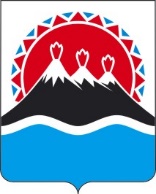 П О С Т А Н О В Л Е Н И ЕПРАВИТЕЛЬСТВАКАМЧАТСКОГО КРАЯ                  г. Петропавловск-КамчатскийПРАВИТЕЛЬСТВО ПОСТАНОВЛЯЕТ:1. Внести в Постановление Правительства Камчатского края от 12.11.2008 № 364-П «Об утверждении Примерного положения о системе оплаты труда работников государственных учреждений, подведомственных Министерству природных ресурсов и экологии Камчатского края» следующие изменения:1) наименование изложить в следующей редакции:«Об утверждении Примерного положения о системе оплаты труда работников государственных учреждений, подведомственных Министерству природных ресурсов и экологии Камчатского края»;2) преамбулу изложить в следующей редакции:«В соответствии со статьями 135 и 144 Трудового кодекса Российской Федерации, Постановлением Правительства Камчатского края от 21.07.2008 № 221-П «О подготовке к введению отраслевых систем оплаты труда работников государственных учреждений Камчатского края»ПРАВИТЕЛЬСТВО ПОСТАНОВЛЯЕТ:»;3) постановляющую часть изложить в следующей редакции:«1. Утвердить Примерное положение о системе оплаты труда работников государственных учреждений, подведомственных Министерству природных ресурсов и экологии Камчатского края, согласно приложению. к настоящему Постановлению.2. Настоящее Постановление вступает в силу после дня его официального опубликования.»;4) приложение изложить в редакции согласно приложению к настоящему Постановлению. 2. Настоящее Постановление вступает в силу после дня его официального опубликования и распространяется на правоотношения, возникшие с 1 декабря 2022 года.Приложение к постановлению Правительства Камчатского краяот [Дата регистрации] № [Номер документа] «Приложениек Постановлению ПравительстваКамчатского краяот 12.11.2008 № 364-ППримерное положениео системе оплаты труда работников государственных учреждений, подведомственных Министерству природных ресурсов и экологии Камчатского края1. Общие положения1. Настоящее Примерное положение о системе оплаты труда работников государственных учреждений, подведомственных Министерству природных ресурсов и экологии Камчатского края (далее – Примерное положение), разработано в соответствии с Постановлением Правительства Камчатского края от 21.07.2008 № 221-П «О подготовке к введению отраслевых систем оплаты труда работников государственных учреждений Камчатского края» и включает в себя:1) размеры основных окладов (основных должностных окладов, основных ставок заработной платы) по профессиональным квалификационным группам (далее – ПКГ), утвержденным Министерством здравоохранения и социального развития Российской Федерации;2) наименование, условия осуществления и размеры выплат компенсационного характера в соответствии с перечнем видов выплат компенсационного характера, утвержденных настоящим Примерным положением, а также рекомендуемые размеры повышающих, коэффициентов к окладам (должностным окладам) и иные выплаты стимулирующего характера в соответствии с перечнем видов выплат стимулирующего характера, утвержденных настоящим Примерным положением, за счет всех источников финансирования, и критерии их установления;3) условия оплаты труда руководителей учреждений.2. При утверждении Правительством Российской Федерации базовых окладов (базовых должностных окладов) по ПКГ, оклады (должностные оклады) работников, занимающих должности служащих (работающих по профессиям рабочих), входящих в эти ПКГ, устанавливаются в размере не ниже соответствующих базовых окладов (базовых должностных окладов).3. Утверждение новых условий оплаты труда работников государственных учреждений, подведомственных Министерству природных ресурсов и экологии Камчатского края, осуществляется с учетом мнения представительного органа работников.4. Оплата труда работников, занятых по совместительству, а также на условиях неполного рабочего времени, или неполной рабочей недели, производится пропорционально отработанному времени. Определение размеров заработной платы по основной должности, а также по должности, занимаемой в порядке совместительства, производится раздельно по каждой из должностей.5. Выплата заработной платы работникам производится за счет всех источников финансирования и в пределах средств, предусмотренных Учреждениям на оплату труда, предельными размерами не ограничивается.6. Предельная доля расходов оплаты труда работников административно-управленческого и вспомогательного персонала в фонде оплаты труда краевых государственных учреждений, подведомственных Министерству природных ресурсов и экологии Камчатского края, устанавливается в размере не более 40 процентов.Перечень должностей, относимых к административно-управленческому персоналу краевых государственных учреждений, подведомственных Министерству природных ресурсов и экологии Камчатского края, устанавливается Приказом Министерства природных ресурсов и экологии Камчатского края.7. Расчетный среднемесячный уровень заработной платы работников государственных учреждений, подведомственных Министерству природных ресурсов и экологии Камчатского края, в том числе обеспечивающих деятельность Министерства природных ресурсов и экологии Камчатского края (административно-хозяйственное, информационно-техническое и кадровое обеспечение, делопроизводство, бухгалтерский учет и отчетность), не должен превышать расчетный среднемесячный уровень оплаты труда государственных гражданских служащих Камчатского края и работников, замещающих должности, не являющиеся должностями государственной гражданской службы Камчатского края, Министерства природных ресурсов и экологии Камчатского края (далее – работники Министерства).8. Расчетный среднемесячный уровень оплаты труда работников Министерства определяется путем деления установленного объема бюджетных ассигнований на оплату труда работников Министерства на численность работников Министерства в соответствии с утвержденным штатным расписанием и деления полученного результата на 12 (количество месяцев в году) и доводится Министерством природных ресурсов и экологии Камчатского края до руководителей государственных учреждений, подведомственных Министерству природных ресурсов и экологии Камчатского края.Расчетный среднемесячный уровень заработной платы работников государственного учреждения, подведомственного Министерству природных ресурсов и экологии Камчатского края, определяется путем деления установленного объема бюджетных ассигнований на оплату труда работников государственного учреждения, подведомственного Министерству природных ресурсов и экологии Камчатского края, на численность работников государственного учреждения, подведомственного Министерству природных ресурсов и экологии Камчатского края, в соответствии с утвержденным штатным расписанием и деления полученного результата на 12 (количество месяцев в году).В случае изменения в течение финансового года объема бюджетных ассигнований на оплату труда работников Министерства, работников государственных учреждений, подведомственных Министерству природных ресурсов и экологии Камчатского края, и (или) численности работников Министерства, работников государственных учреждений, подведомственных Министерству природных ресурсов и экологии Камчатского края, осуществляется перерасчет расчетного среднемесячного уровня оплаты труда работников Министерства и (или) расчетного среднемесячного уровня оплаты труда работников государственных учреждений, подведомственных Министерству природных ресурсов и экологии Камчатского края.9. Положения частей 7 и 8 настоящего раздела не распространяются на краевые государственные учреждения, подведомственные Министерству природных ресурсов и экологии Камчатского края, имеющие в штатных расписаниях должности работников, в отношении которых актами Президента Российской Федерации или Правительства Российской Федерации установлены специальные требования к уровню оплаты их труда.2. Порядок и условия оплаты труда работников государственных учреждений, подведомственных Министерству природных ресурсов и экологии Камчатского края, по профессиональным квалификационным группам по должностям служащих10. Рекомендуемые размеры основных окладов (основных должностных окладов) работников государственных учреждений, подведомственных Министерству природных ресурсов и экологии Камчатского края и осуществляющих деятельность в области охраны и функционирования особо охраняемых природных территорий регионального значения (далее – ООПТ), устанавливаются на основе отнесения занимаемых ими должностей к ПКГ, утвержденным:1) приказом Министерства здравоохранения и социального развития Российской Федерации от 07.06.2008 № 264н «Об утверждении профессиональных квалификационных групп должностей работников государственных природных заповедников и национальных парков»:2) приказом Министерства здравоохранения и социального развития Российской Федерации от 29.05.2008 № 247н «Об утверждении профессиональных квалификационных групп общеотраслевых должностей руководителей, специалистов и служащих»:11. Рекомендуемые размеры основных окладов (основных должностных окладов) работников государственных учреждений, подведомственных Министерству природных ресурсов и экологии Камчатского края и осуществляющих деятельность в области охраны животного мира, устанавливаются на основе отнесения занимаемых ими должностей к ПКГ, утвержденным:1) приказом Министерства здравоохранения и социального развития Российской Федерации от 17.07.2008 № 339н «Об утверждении профессиональных квалификационных групп должностей работников сельского хозяйства»2) приказом Министерства здравоохранения и социального развития Российской Федерации от 29.05.2008 № 247н «Об утверждении профессиональных квалификационных групп общеотраслевых должностей руководителей, специалистов и служащих»:12. По должностям служащих, не вошедшим в ПКГ, размеры окладов (должностных окладов) устанавливаются по решению руководителя учреждения.13. Работникам государственных учреждений, подведомственных Министерству природных ресурсов и экологии Камчатского края, могут устанавливаться повышающие коэффициенты к окладам (должностным окладам):персональный повышающий коэффициент к окладу (должностному окладу);повышающий коэффициент к окладу (должностному окладу) за выслугу лет;повышающий коэффициент к окладу (должностному окладу) за наличие ученой степени.Решение о введении соответствующих повышающих коэффициентов принимается учреждением в пределах фонда оплаты труда, установленного учреждению Министерством природных ресурсов и экологии Камчатского края в пределах средств на оплату труда, утвержденных законом Камчатского края о краевом бюджете на соответствующий финансовый год.Размер выплат по повышающему коэффициенту к окладу (должностному окладу) определяется путем умножения размера оклада (должностного оклада) работника на повышающий коэффициент. Выплаты по повышающему коэффициенту к окладу (должностному окладу) носят стимулирующий характер.Повышающие коэффициенты к окладам (должностным окладам) устанавливаются на определенный период времени в течение календарного года. Рекомендуемые размеры и иные условия применения повышающих коэффициентов к окладам (должностным окладам) приведены в частях 14 – 18 настоящего Примерного положения.14. Персональный повышающий коэффициент к окладу (должностному окладу) может быть установлен работнику с учетом уровня его профессиональной подготовки, сложности, важности выполняемой работы, степени самостоятельности и ответственности при выполнении поставленных задач и других факторов. Решение об установлении персонального повышающего коэффициента к окладу (должностному окладу) и его размерах принимается руководителем учреждения персонально в отношении конкретного работника.Рекомендуемый предельный размер повышающего коэффициента к окладу (должностному окладу):1) для работников учреждений в области охраны и функционирования ООПТ – до 2,0;2) для работников учреждений в области охраны животного мира – 0,5. Применение персонального повышающего коэффициента к окладу (должностному окладу) не образует новый оклад и не учитывается при начислении иных стимулирующих и компенсационных выплат, устанавливаемых в процентном отношении к окладу (должностному окладу).15. Повышающий коэффициент к окладу (должностному окладу) за выслугу лет устанавливается всем работникам в зависимости от общего количества лет, проработанных в данном государственном учреждении, подведомственном Министерству природных ресурсов и экологии Камчатского края. Рекомендуемые размеры повышающего коэффициента к окладу (должностному окладу) за выслугу лет:1) для работников учреждений в области охраны и функционирования ООПТ:при выслуге лет от 3 до 5 лет – 0,05;при выслуге лет свыше 5 лет – 0,1;2) для работников учреждений в области охраны животного мира:при выслуге лет от 3 до 5 лет – 0,1;при выслуге лет свыше 5 лет – 0,2.Применение персонального повышающего коэффициента к окладу (должностному окладу) за выслугу лет не образует новый оклад и не учитывается при начислении иных стимулирующих и компенсационных выплат, устанавливаемых в процентном отношении к окладу (должностному окладу).16. Повышающий коэффициент к окладу (должностному окладу) за наличие ученой степени устанавливается работникам, имеющим ученую степень (кандидат, доктор наук) по занимаемой должности.Рекомендуемые размеры повышающего коэффициента к окладу (должностному окладу) за наличие ученой степени по занимаемой должности:при наличии ученой степени доктора наук – 0,2;при наличии ученой степени кандидата наук – 0,1.Применение персонального повышающего коэффициента к окладу (должностному окладу) за наличие ученой степени не образует новый оклад и не учитывается при начислении иных стимулирующих и компенсационных выплат, устанавливаемых в процентном отношении к окладу (должностному окладу).Выплаты компенсационного и стимулирующего характера устанавливаются в процентном отношении к окладу (должностному окладу) без учета данного повышающего коэффициента к окладу (должностному окладу).17. С учетом условий труда работникам государственных учреждений, подведомственных Министерству природных ресурсов и экологии Камчатского края, по ПКГ по должностям служащих устанавливаются выплаты компенсационного характера, предусмотренные разделом 5 настоящего Примерного положения.18. Работникам государственных учреждений, подведомственных Министерству природных ресурсов и экологии Камчатского края, по ПКГ по должностям служащих устанавливаются выплаты стимулирующего характера, предусмотренные разделом 6 настоящего Примерного положения.3. Порядок и условия оплаты труда работников государственных учреждений, подведомственных Министерству природных ресурсов и экологии Камчатского края, по профессиональной квалификационной группе профессий рабочих19. Рекомендуемые размеры основных окладов (основных должностных окладов), основных ставок заработной платы работников государственных учреждений, подведомственных Министерству природных ресурсов и экологии Камчатского края, устанавливаются на основе отнесения занимаемых ими профессий рабочих к ПКГ по профессиям рабочих первого и второго уровней, утвержденным приказом Министерства здравоохранения и социального развития Российской Федерации от 29.05.2008 № 248н «Об утверждении профессиональных квалификационных групп общеотраслевых профессий рабочих»:20. Работникам государственных учреждений, подведомственных Министерству природных ресурсов и экологии Камчатского края, по ПКГ по профессиям рабочих могут устанавливаться повышающие коэффициенты к окладам (должностным окладам):персональный повышающий коэффициент к окладу (должностному окладу);повышающий коэффициент к окладу (должностному окладу) за выслугу лет;повышающий коэффициент к окладу (должностному окладу) за выполнение важных (особо важных) и ответственных (особо ответственных) работ;повышающий коэффициент к окладу (должностному окладу) за наличие ученой степени.Решение о введении соответствующих повышающих коэффициентов принимается учреждением в пределах фонда оплаты труда, установленного учреждению Министерством природных ресурсов и экологии Камчатского края в пределах средств на оплату труда, утвержденных законом Камчатского края о краевом бюджете на соответствующий финансовый год.Размер выплат по повышающему коэффициенту к окладу (должностному окладу) определяется путем умножения размера оклада (должностного оклада) работника на повышающий коэффициент. Выплаты по повышающему коэффициенту к окладу (должностному окладу) носят стимулирующий характер.Повышающие коэффициенты к окладам (должностным окладам) устанавливаются ежемесячно. Рекомендуемые размеры и иные условия применения повышающих коэффициентов к окладам (должностным окладам) приведены в частях 21 – 26 настоящего Примерного положения.21. Персональный повышающий коэффициент к окладу (должностному окладу) может быть установлен работнику с учетом уровня его профессиональной подготовки, сложности, важности выполняемой работы, степени самостоятельности и ответственности при выполнении поставленных задач и других факторов. Решение об установлении персонального повышающего коэффициента к окладу (должностному окладу), его размерах и сроке действия принимается руководителем учреждения персонально в отношении конкретного работника.Рекомендуемый предельный размер повышающего коэффициента к окладу (должностному окладу):1) для работников учреждений в области охраны и функционирования ООПТ – до 2,0;2) для работников учреждений в области охраны животного мира – 0,5. Применение персонального повышающего коэффициента к окладу (должностному окладу) не образует новый оклад и не учитывается при начислении иных стимулирующих и компенсационных выплат, устанавливаемых в процентном отношении к окладу (должностному окладу).22. Повышающий коэффициент к окладу (должностному окладу) за выслугу лет устанавливается всем работникам в зависимости от общего количества лет, проработанных в данном государственном учреждении, подведомственном Министерству природных ресурсов и экологии Камчатского края. Рекомендуемые размеры повышающего коэффициента к окладу (должностному окладу) за выслугу лет:1) для работников учреждений в области охраны и функционирования ООПТ:при выслуге лет от 3 до 5 лет – 0,05;при выслуге лет свыше 5 лет – 0,1;2) для работников учреждений в области охраны животного мира:при выслуге лет от 3 до 5 лет – 0,1;при выслуге лет свыше 5 лет – 0,2.Применение персонального повышающего коэффициента к окладу (должностному окладу) за выслугу лет не образует новый оклад и не учитывается при начислении иных стимулирующих и компенсационных выплат, устанавливаемых в процентном отношении к окладу (должностному окладу).23. Повышающий коэффициент к окладу (должностному окладу) за выполнение важных (особо важных) и ответственных (особо ответственных) работ устанавливается по решению руководителя учреждения рабочим, привлекаемым для выполнения важных (особо важных) и ответственных (особо ответственных) работ. Решение о введении соответствующего повышающего коэффициента принимается учреждением с учетом обеспечения указанных выплат финансовыми средствами.Рекомендуемый предельный размер повышающего коэффициента к окладу (должностному окладу): в пределах 0,2.24. Повышающий коэффициент к окладу (должностному окладу) за наличие ученой степени устанавливается работникам, имеющим ученую степень (кандидат, доктор наук) по занимаемой должности.Рекомендуемые размеры повышающего коэффициента к окладу (должностному окладу) за наличие ученой степени по занимаемой должности:при наличии ученой степени доктора наук – 0,2;при наличии ученой степени кандидата наук – 0,1.Применение персонального повышающего коэффициента к окладу (должностному окладу) за наличие ученой степени не образует новый оклад и не учитывается при начислении иных стимулирующих и компенсационных выплат, устанавливаемых в процентном отношении к окладу (должностному окладу).Выплаты компенсационного и стимулирующего характера устанавливаются в процентном отношении к окладу (должностному окладу) без учета данного повышающего коэффициента к окладу (должностному окладу).25. С учетом условий труда работникам государственных учреждений, подведомственных Министерству природных ресурсов Камчатского края, по ПКГ по профессиям рабочих устанавливаются выплаты компенсационного характера, предусмотренные разделом 5 настоящего Примерного положения.26. Работникам государственных учреждений, подведомственных Министерству природных ресурсов и экологии Камчатского края, по ПКГ по профессиям рабочих устанавливаются выплаты стимулирующего характера, предусмотренные разделом 6 настоящего Примерного положения.4. Условия оплаты труда руководителя учреждения, его заместителей, главного бухгалтера27. Заработная плата руководителя государственного учреждения, подведомственного Министерству природных ресурсов и экологии Камчатского края, его заместителей и главного бухгалтера состоит из должностного оклада, выплат компенсационного и стимулирующего характера.Должностной оклад устанавливается руководителю государственного учреждения, подведомственного Министерству природных ресурсов и экологии Камчатского края, в зависимости от сложности труда, в том числе с учетом масштаба управления, особенностей деятельности и значимости учреждения.Условия оплаты труда руководителя государственного учреждения, подведомственного Министерству природных ресурсов и экологии Камчатского края, определяются трудовым договором, заключаемым в соответствии с типовой формой трудового договора с руководителем государственного (муниципального) учреждения, утвержденной постановлением Правительства Российской Федерации от 12.04.2013 № 329 «О типовой форме трудового договора с руководителем государственного (муниципального) учреждения».Предельный уровень соотношения среднемесячной заработной платы руководителя государственного учреждения, подведомственного Министерству природных ресурсов и экологии Камчатского края, его заместителей и главного бухгалтера государственного учреждения, формируемой за счет всех источников финансового обеспечения и рассчитываемой за календарный год, и среднемесячной заработной платы работников государственного учреждения (без учета заработной платы руководителя государственного учреждения, его заместителей и главного бухгалтера государственного учреждения) устанавливается в кратности от 1 до 5.Должностные оклады заместителей руководителей и главных бухгалтеров учреждений, подведомственных Министерству природных ресурсов и экологии Камчатского края, устанавливаются на 10-30 процентов ниже должностных окладов руководителей этих учреждений.Предельный уровень соотношения средней заработной платы руководителя учреждения, подведомственного Министерству природных ресурсов и экологии Камчатского края, и средней заработной платы работников учреждения, подведомственного Министерству природных ресурсов и экологии Камчатского края, устанавливается в кратности от 1 до 8 размеров средней заработной платы работников возглавляемого им учреждения.28. С учетом условий труда руководителю учреждения и его заместителям, главному бухгалтеру устанавливаются выплаты компенсационного характера, предусмотренные разделом 5 настоящего Примерного положения.29. Условия и порядок премирования руководителя государственного учреждения, подведомственного Министерству природных ресурсов и экологии Камчатского края, а также критерии оценки эффективности его работы устанавливаются приказом Министерства природных ресурсов и экологии Камчатского края с учетом приложения 1 к настоящему Положению.Размеры, порядок и критерии премирования руководителя ежегодно устанавливаются Министром природных ресурсов и экологии Камчатского края в дополнительном соглашении к трудовому договору руководителя учреждения.30. Заместителям руководителя, главному бухгалтеру учреждения устанавливаются выплаты стимулирующего характера, включая премии, предусмотренные разделом 6 настоящего Примерного положения.5. Порядок и условия установления выплат компенсационного характера31. Работникам государственных учреждений, подведомственных Министерству природных ресурсов и экологии Камчатского края, могут быть установлены следующие выплаты компенсационного характера:1) выплаты за работу с вредными и (или) опасными условиями труда;2) выплаты за работу в условиях, отклоняющихся от нормальных (при совмещении профессий (должностей), расширении зон обслуживания, увеличении объема работы или исполнении обязанностей временно отсутствующего работника без освобождения от работы, определенной трудовым договором, сверхурочной работе, работе в ночное время, в выходные и нерабочие праздничные дни);3) выплаты за работу в местностях с особыми климатическими условиями;4) выплаты работникам за особые условия труда, связанные со спецификой деятельности государственного учреждения природоохранной направленности, подведомственного Министерству природных ресурсов и экологии Камчатского края (работа на кордонах, расположенных ООПТ в отдалении от населенных пунктов; передвижной и подвижный характер работы, работа в полевых условиях, работа в сельских населенных пунктах при инспектировании и патрулировании территорий ООПТ, охране территорий ООПТ от лесных и тундровых пожаров, контроле за соблюдением природоохранного законодательства на территориях ООПТ, при выполнении которой работник не имеет возможности ежедневно возвращаться к месту жительства и вынужден проживать в неприспособленных для жилья строениях, нетитульных сооружениях, палатках и т.п.).32. Размеры, порядок и условия выплат компенсационного характера, указанных в пунктах 1 – 3 части 31 настоящего раздела, определяются в соответствии с трудовым законодательством Российской Федерации и иными нормативными правовыми актами, содержащими нормы трудового права.33. Размер повышения оплаты труда работникам государственных учреждений, подведомственных Министерству природных ресурсов и экологии Камчатского края, занятым на работах с вредными и (или) опасными условиями труда, устанавливается по результатам специальной оценки условий труда.Повышение оплаты труда работникам государственных учреждений, подведомственных Министерству природных ресурсов и экологии Камчатского края, занятым на работах с вредными и (или) опасными условиями труда, реализуется с учетом положений части 3 статьи 15 Федерального закона от 28.12.2013 № 421-ФЗ «О внесении изменений в отдельные законодательные акты Российской Федерации в связи с принятием Федерального закона «О специальной оценке условий труда».В случае обеспечения на рабочих местах безопасных условий труда, подтвержденных результатами специальной оценки условий труда или заключением государственной экспертизы условий труда, повышение оплаты труда работникам государственных учреждений, подведомственных Министерству природных ресурсов и экологии Камчатского края, не производится.Конкретные размеры повышения оплаты труда работникам государственных учреждений, подведомственных Министерству природных ресурсов и экологии Камчатского края, занятым на работах с вредными и (или) опасными условиями труда, устанавливаются работодателем с учетом требований настоящей части и мнения представительного органа работников в порядке, установленном статьей 372 Трудового кодекса Российской Федерации для принятия локальных нормативных актов, либо коллективным договором, трудовым договором.34. Размеры доплат при совмещении профессий (должностей), расширении зон обслуживания, увеличении объема работ или исполнении обязанностей временно отсутствующего работника без освобождения от работы, определенной трудовым договором, и сроки, на которые доплата устанавливается, определяются по соглашению сторон трудового договора с учетом содержания и (или) объема дополнительной работы в соответствии со статьей 151 Трудового кодекса Российской Федерации.35. Повышенная оплата сверхурочной работы составляет за первые два часа работы не менее полуторного размера, за последующие часы – двойного размера в соответствии со статьей 152 Трудового кодекса Российской Федерации.36. Повышенная оплата за работу в выходные и нерабочие праздничные дни производится работникам, работавшим в выходные или нерабочие праздничные дни, в соответствии со статьей 153 Трудового кодекса Российской Федерации.37. Повышенная оплата за работу в ночное время производится работникам в соответствии со статьей 154 Трудового кодекса Российской Федерации.38. В районах с неблагоприятными природными климатическими условиями к заработной плате работников применяются:1) районные коэффициенты;2) процентные надбавки за стаж работы в районах Крайнего Севера и приравненных к ним местностям. Условия исчисления стажа для указанных процентных надбавок определяются в соответствии с законодательством Российской Федерации и Камчатского края.39. Выплата компенсационного характера, указанная в пункте 4 части 31 настоящего раздела, устанавливается для следующих должностей работников государственных учреждений, подведомственных Министерству природных ресурсов и экологии Камчатского края, за следующие особые условия труда, работа в которых дает право на процентную надбавку к основному должностному окладу (основной ставке заработной платы) в размере 20 процентов:Примечание: В случае если работникам, исполняющим трудовые обязанности на территориях ООПТ, а также на закрепленных за ними территориях, оговоренным в трудовом договоре, как характер работы или непосредственное рабочее место, возмещаются расходы в соответствии со статьями 168, 168.1 Трудового кодекса Российской Федерации, процентная надбавка к основным должностным окладам (основным ставкам заработной платы) не выплачивается.6. Порядок и условия установленияработникам учреждения выплат стимулирующего характера40. В целях поощрения работников за выполненную работу в учреждении в соответствии с перечнем видов выплат стимулирующего характера, утвержденным постановлением Правительства Камчатского края от 21.07.2008 № 221-П «О подготовке к введению отраслевых систем оплаты труда работников государственных учреждений Камчатского края», устанавливаются следующие выплаты стимулирующего характера:выплаты за интенсивность и высокие результаты работы;выплаты за образцовое качество выполняемых работ;премия за выполнение особо важных и срочных работ;премия по итогам работы (за месяц, за квартал, год и иной период рабочего времени);повышающий коэффициент к окладу (должностному окладу) за наличие ученой степени.41. Выплаты стимулирующего характера производятся в пределах бюджетных ассигнований на оплату труда работников учреждения, а также средств от предпринимательской и иной приносящей доход деятельности, направленных учреждением на оплату труда работников.Решение о размерах выплат стимулирующего характера (включая премии) работникам учреждения оформляется приказами руководителя учреждения:премирование заместителей руководителя, главного бухгалтера, главных специалистов и иных работников, подчиненных руководителю непосредственно, осуществляется по решению руководителя учреждения;руководителей структурных подразделений учреждения, главных специалистов и иных работников, подчиненных заместителям руководителей – по представлению заместителей руководителя;остальных работников, занятых в структурных подразделениях учреждения – по представлению руководителей структурных подразделений.Премирование работников учреждения осуществляется на основе положения о премировании, утверждаемого локальным нормативным актом по учреждению.42. При премировании и установлении работникам учреждения выплат стимулирующего характера учитывается:успешное и добросовестное, своевременное и качественное исполнение работником своих должностных обязанностей в соответствующем периоде;инициатива, творчество и применение в работе современных форм и методов организации труда;качественная подготовка и проведение мероприятий, связанных с обеспечением рабочего процесса или уставной деятельностью учреждения;предприимчивость и ответственность за результаты труда, оперативное принятие решений;способность работника самостоятельно планировать, исполнять и анализировать свою работу в соответствии с должностными обязанностями и заданиями руководителя;качественная подготовка и своевременная сдача отчетности;участие в течение месяца в выполнении важных (особо важных) работ и мероприятий;участие в получении дополнительных доходов учреждения.43. Выплата за интенсивность и высокие результаты работы выплачивается работникам единовременно за интенсивность и высокие результаты работы. При установлении выплаты учитывается:интенсивность и напряженность работы;особый режим работы, связанный с обеспечением безаварийной, безотказной и бесперебойной работы транспортных средств (автомашин, снегоходов, моторных лодок и др.), инженерных и хозяйственно-эксплуатационных систем жизнеобеспечения учреждения (включая бойлеры, генераторы, электростанции, радиостанции и др.);эффективность труда, ответственность за результаты и участие в обеспечении выполнения учреждением уставных целей и задач;организация и проведение мероприятий, направленных на повышение авторитета и имиджа учреждения среди населения;непосредственное участие в разработке и реализации национальных проектов, федеральных и краевых целевых программ, связанных с обеспечением рабочего процесса или уставной деятельности учреждения.Размер выплаты может устанавливаться как в абсолютном размере, так в процентном отношении к окладу (должностному окладу) работника. Максимальным размером выплата за интенсивность и высокие результаты работы не ограничена.44. Выплата за образцовое качество выполняемых работ выплачивается работникам единовременно при:поощрении Президентом Российской Федерации, Правительством Российской Федерации, присвоении почетных званий Российской Федерации и награждении знаками отличия Российской Федерации, награждении орденами и медалями Российской Федерации;награждении ведомственными наградами в случаях, предусмотренных нормативными правовыми актами.45. Премия за выполнение особо важных и срочных работ выплачивается работникам единовременно по итогам выполнения особо важных и срочных работ с целью поощрения работников за оперативность и качественный результат труда. Конкретный размер премии может определяться как в процентах к окладу (должностному окладу) работника, так и в абсолютном размере. Максимальным размером премия за выполнение особо важных и срочных работ не ограничена.46. Премия по итогам работы предусматривается с целью поощрения работников учреждения за общие результаты труда по итогам за соответствующий период времени и выплачивается в пределах имеющихся средств. Конкретный размер премии может определяться как в процентах к окладу (должностному окладу) работника, так и в абсолютном размере. Максимальным размером премия по итогам работы не ограничена.47. Повышающий коэффициент к окладу (должностному окладу) за наличие ученой степени устанавливается работникам, имеющим ученую степень (кандидат, доктор наук) по занимаемой должности.Рекомендуемые размеры повышающего коэффициента к окладу (должностному окладу) за наличие ученой степени по занимаемой должности:при наличии ученой степени доктора наук – 0,2;при наличии ученой степени кандидата наук – 0,1.7. Другие вопросы оплаты труда48. Из фонда оплаты труда работникам может быть оказана материальная помощь. Решение об оказании материальной помощи и ее конкретных размерах принимает руководитель учреждения на основании письменного заявления работника, в пределах бюджетных ассигнований, предусмотренных учреждению на оплату труда работников, а также средств от предпринимательской и иной приносящей доход деятельности, направленных учреждением на оплату труда работников.Приложение 1к Примерному положению о системеоплаты труда работников государственныхучреждений, подведомственных Министерствуприродных ресурсов и экологииКамчатского краяПоложениео выплатах стимулирующего характера руководителям государственных учреждений, подведомственных Министерству природных ресурсов и экологии Камчатского края, и примерных показателях стимулирования1. Настоящее Положение разработано в соответствии с постановлением Правительства Камчатского края от 21.07.2008 № 221-П «О подготовке к введению отраслевых систем оплаты труда работников государственных учреждений Камчатского края», приказа Министерства здравоохранения и социального развития Российской Федерации от 08.04.2008 № 167-н «Об утверждении порядка исчисления размера средней заработной платы для определения размера должностного оклада руководителя федерального бюджетного учреждения».Положение предусматривает выплату премии по итогам работы за месяц, квартал и год, а также за выполнение особо важных и срочных работ.2. Выплаты стимулирующего характера предназначены для увеличения заинтересованности руководителя в повышении результативности своей профессиональной деятельности, в качественном результате своего труда, своевременного выполнения своих должностных обязанностей и поощрения его за выполненную надлежащим образом работу.3. К премиальным выплатам относятся: премия по итогам работы (месяц, квартал и год); премия за выполнение особо важных и срочных работ.4. Премирование осуществляется по решению Министра природных ресурсов и экологии Камчатского края либо лица, исполняющего его обязанности, и оформляется приказом Министерства природных ресурсов и экологии Камчатского края.5. Премия по итогам работы (месяц, квартал, год) предусматривается с целью поощрения руководителей учреждения за общие результаты труда по итогам за соответствующий период времени.6. Премирование осуществляется по итогам работы учреждения, на основании настоящего Положения по результатам подведения итогов деятельности учреждения в соответствии с критериями оценки и целевыми показателями эффективности работы учреждения за отчетный период.7. Премия может быть установлена как в процентах к окладу (должностному окладу), так и в абсолютном выражении. Максимальным размером премия не ограничена.8. Основным показателем деятельности учреждения является качественное, своевременное и в полном объеме выполнение мероприятий, связанных с уставной деятельностью учреждения.9. Критериями оценки и целевыми показателями эффективности работы для премирования являются:выполнение в полном объеме планируемых мероприятий, связанных с уставной деятельностью учреждения;организация эффективной работы деятельности учреждения (оперативное принятие решений по достижению поставленных целей; своевременность выполнения поставленных задач, планов, мероприятий; качество полученных результатов);финансово-экономические показатели (контроль своевременности финансово-экономической отчетности, кассового исполнения утвержденных лимитов бюджетных обязательств, рост доходов от предпринимательской и иной, приносящей доход деятельности);обеспечение охраны труда и техники безопасности в Учреждении; своевременная и качественная подготовка информационных и аналитических материалов для Министерства природных ресурсов и экологии Камчатского края;содействие и участие в осуществлении научно-исследовательских работ в области изучения состояния природной среды, ресурсного и рекреационного потенциала территории, факторов негативного воздействия на территорию ООПТ;успешная кадровая политика (осуществление своевременного обучения специалистов Учреждения для поддержания необходимого уровня квалификации, уменьшение текучести кадров среди работников);обеспечение взаимодействия с федеральными и региональными органами исполнительной власти, а также пользователями, находящимися на территории ООПТ регионального значения, и обеспечение их и других заинтересованных органов, организаций и лиц необходимой информацией в области особого режима природопользования и охраны на охраняемых территориях.рост средней заработной платы работников учреждения, подведомственного Министерству природных ресурсов и экологии Камчатского края, в отчетном году по сравнению с предшествующим годом без учета повышения размера заработной платы в соответствии с законом Камчатского края о краевом бюджете на соответствующий финансовый год и на плановый период и нормативными правовыми актами Правительства Камчатского края.10. При определении размера премии во внимание принимается:целевое и эффективное использование бюджетных средств;своевременное и качественное выполнение всех договоров и обязательств в соответствии с уставом Учреждения;случаи нарушения руководителем трудовой дисциплины;состояние исполнительской дисциплины, в том числе соблюдение сроков исполнения, подготовки и направления запрашиваемых Министерством природных ресурсов и экологии Камчатского края документов;качество исполнения руководителем возложенных служебных обязанностей в соответствии с заключенным трудовым договором.В случае невыполнения целевых показателей эффективности работы для премирования за текущий период размер премии устанавливается с учетом степени выполнения показателей премирования, указанных в части 9 настоящего Положения.11. Премия руководителям может быть увеличена, в случае, если учреждением обеспечивается:участие в разработке и реализации инвестиционных проектов (на территории природных парков), федеральных и региональных целевых программ;рост объема привлеченных внебюджетных средств и доходов от предпринимательской и иной, приносящей доход деятельности;внедрение передовых методов и современных информационных технологий в деятельность учреждения для оценки природоресурсного и рекреационного потенциала ООПТ;проведение экологических акций, тематических экскурсий, конкурсов на лучшего по профессии;подготовка и проведение обучающих семинаров для специалистов краевых природоохранных государственных учреждений.12. Премия может быть снижена или не выплачена полностью в случае:нарушения финансовой, налоговой дисциплины, нарушения при осуществлении закупок для нужд учреждения;отрицательной оценки деятельности учреждения Министром природных ресурсов и экологии Камчатского края;нарушения руководителем трудовой, исполнительской дисциплины;низкого качества документов, направляемых в Правительство Камчатского края и Министерство природных ресурсов и экологии Камчатского края.Руководители учреждений не премируются в случаях выявления фактов нецелевого использования средств или при наличии нарушений трудовой дисциплины в отчетном периоде.13. Премия за выполнение особо важных и срочных работ выплачивается руководителям единовременно по итогам выполнения особо важных и срочных работ с целью поощрения за оперативность и качественный результат труда.Приложение 2к Примерному положению о системеоплаты труда работников государственныхучреждений, подведомственных Министерствуприродных ресурсов и экологииКамчатского краяТребованияк профессиональной подготовке и уровню квалификации для профессий и должностей работников краевых государственных учреждений, подведомственных Министерству природных ресурсов и экологии Камчатского краяПримечание. Основные должностные оклады заместителей руководителей устанавливаются ниже основных окладов (должностных окладов) руководителей на 15 процентов, главных бухгалтеров – на 20 процентов.».[Дата регистрации]№[Номер документа]О внесении изменений в Постановление Правительства Камчатского края от 12.11.2008 № 364-П «Об утверждении Примерного положения о системе оплаты труда работников государственных учреждений, подведомственных Министерству природных ресурсов и экологии Камчатского края»Председатель Правительства Камчатского края[горизонтальный штамп подписи 1]Е.А. ЧекинДолжности, отнесенные к ПКГ «Должности работников государственных природных заповедников и национальных парков второго уровня»10244-15363 рублейДолжности, отнесенные к ПКГ «Должности работников государственных природных заповедников и национальных парков третьего уровня»13317-16388 рублейДолжности, отнесенные к ПКГ «Должности работников государственных природных заповедников и национальных парков четвертого уровня»18434-19458 рублейДолжности, отнесенные к ПКГ «Общеотраслевые должности служащих первого уровня»5328-7172 рублейДолжности, отнесенные к ПКГ «Общеотраслевые должности служащих третьего уровня»13317-17821 рублейДолжности, отнесенные к ПКГ «Общеотраслевые должности служащих четвертого уровня»18434-19458 рублейДолжности, отнесенные к ПКГ «Должности работников сельского хозяйства третьего уровня»5636-6661 рублейДолжности, отнесенные к ПКГ «Общеотраслевые должности служащих третьего уровня»7993-9016 рублейПрофессиональная квалификационная группа профессий рабочих первого уровняПрофессиональная квалификационная группа профессий рабочих первого уровняРекомендуемые размеры основных окладов (основных должностных окладов, основных ставок заработной платы), руб.Квалификационный уровеньДолжности профессий рабочих, отнесенных к квалификационным уровням. Наименование профессий рабочих, по которым предусмотрено присвоение 1, 2 и 3 квалификационных разрядов в соответствии с Единым тарифно-квалификационным справочником работ и профессий рабочих:1 квалификационный уровеньрабочий по комплексному обслуживанию и ремонту зданий; сторож (вахтер); уборщик служебных помещений5125-57382 квалификационный уровеньПрофессии рабочих, отнесенных к первому квалификационному уровню, при выполнении работ по профессии с производным наименованием "старший" (старший по смене)5637-6313Профессиональная квалификационная группа профессий рабочих второго уровняПрофессиональная квалификационная группа профессий рабочих второго уровня1 квалификационный уровеньНаименование профессий рабочих, по которым предусмотрено присвоение 4 и 5 квалификационных разрядов в соответствии с Единым тарифно-квалификационным справочником работ и профессий рабочих:водитель; рабочий по комплексному обслуживанию и ремонту зданий7377-81962 квалификационный уровеньНаименование профессий рабочих, по которым предусмотрено присвоение 6 и 7 квалификационных разрядов в соответствии с Единым тарифно-квалификационным справочником работ и профессий рабочих7744-86063 квалификационный уровеньНаименование профессий рабочих, по которым предусмотрено присвоение 8 квалификационного разряда в соответствии с Единым тарифно-квалификационным справочником работ и профессий рабочих8192-90374 квалификационный уровеньНаименование профессий рабочих, предусмотренных 1 – 3 квалификационными уровнями настоящей профессиональной квалификационной группы, выполняющих важные (особо важные) и ответственные (особо ответственные) задания и поручения:9220-112684 квалификационный уровеньводитель, столяр9220-11268Должности государственных инспекторов, участковых государственных инспекторов и старших государственных инспекторов по охране ООПТ регионального на период работы на территориях ООПТ, охотоведовИсполнение обязанностей на территориях ООПТ: работа на кордонах, расположенных на ООПТ в отдалении от населенных пунктов, передвижной и подвижный характер работы, работа в полевых условиях, работа в сельских населенных пунктах при инспектировании и патрулировании территорий ООПТ, охране территорий ООПТ от лесных и тундровых пожаров, контроле за соблюдением природоохранного законодательства на территориях ООПТ, при выполнении которой работник не имеет возможности ежедневно возвращаться к месту жительства и вынужден проживать в неприспособленных для жилья строениях, нетитульных сооружениях, палатках и т.п.)Должности и профессии работников учрежденийКвалификационные требованияДиректорВысшее специальное образование и:- стаж работы на руководящих должностях в природоохранных организациях не менее 7 лет или наличие ученой степени кандидата или доктора наук и стажа работы на руководящих должностях в природоохранных организациях не менее 5 лет;- стаж работы на руководящих должностях в природоохранных организациях не менее 5 лет или наличие ученой степени кандидата наук и стаж работы на руководящих должностях не менее 3-х лет;- стаж работы на руководящих должностях в природоохранных организациях не менее 3 лет или общий стаж работы по специальности не менее 10 летЗаместитель директораВысшее специальное образование и:- стаж работы на руководящих должностях в природоохранных организациях не менее 5 лет или наличие ученой степени кандидата наук и стаж работы в природоохранных организациях не менее 3 лет;- стаж работы на руководящих должностях в природоохранных организациях не менее 3 лет или общий стаж работы по специальности не менее 7 летГлавный бухгалтерВысшее профессиональное (экономическое) образование и стаж бухгалтерско-финансовой работы, в т.ч. на руководящих должностях не менее 5 лет или стаж непрерывной работы в должности бухгалтера в данном учреждении не менее 3 летСтарший государственный инспектор по охране территорий ООПТ регионального значения, начальники отделовВысшее профессиональное образование и стаж работы в должности государственного инспектора не менее 5 лет или стаж руководящей работы в системе природоохранных организаций не менее 3-х летУчастковый государственный инспектор по охране территорий ООПТ регионального значенияВысшее профессиональное образование и стаж работы в должности государственного инспектора не менее 3 летГлавные специалисты отделов, главный специалист по экологическому просвещениюВысшее профессиональное образование и стаж работы в природоохранных организациях не менее 3 летГлавный специалист по правовым и кадровым вопросамВысшее юридическое образование и стаж непрерывной работы не менее 3 лет;Методист по экологическому просвещению, специалист по экологическому просвещениюВысшее профессиональное образование без требования к стажу работы или среднее профессиональное (специальное) образование и стаж работы по специальности не менее 2 лет ЮрисконсультВысшее юридическое образование без требования к стажу работы или среднее профессиональное (специальное) образование и стаж работы по специальности не менее 2 летСпециалист по кадрамВысшее профессиональное образование без требования к стажу работы или среднее профессиональное образование и стаж работы в системе природоохранных организаций не менее 3-х летГосударственный инспектор по охране территорий ООПТ регионального значенияСреднее профессиональное образование и стаж работы в системе природоохранных организаций не менее 3-х лет (или общий стаж работы по специальности не менее 5 лет); или высшее образование без требований к стажу работыБухгалтерВысшее профессиональное (экономическое) образование без требований к стажу работы или среднее специальное (финансово-бухгалтерское) образование и стаж работы по специальности не менее 2 летСтарший инспекторвысшее образование, среднее специальное образование или среднее образование и стаж работы не менее 5 летИнспектор-охотоведсреднее специальное образование или среднее образование и стаж работы не менее 3 летОхотовед 2 категориисреднее образование без предъявления требований к стажу работыДелопроизводитель, секретарьСреднее специальное образование без требования к стажу работы или общее среднее образование и стаж работы по специальности не менее 2 летЗавхозОбщее среднее образование и стаж работы по хозяйственному обслуживанию не менее 1 годаВодительОбщее среднее образование, специальная подготовка (курсы водителей) и стаж работы в качестве водителя не менее 3 летРабочий по комплексному обслуживанию и ремонту зданий, сторож (вахтер), уборщик служебных помещенийОбщее среднее образование без требований к стажу работы или неполное среднее образование и общий стаж работы не менее 2 лет